ТИПОВОЕ КОНКУРСНОЕ ЗАДАНИЕДЛЯ РЕГИОНАЛЬНЫХ ЧЕМПИОНАТОВ ЧЕМПИОНАТНОГО ЦИКЛА 2021-2022 ГГ.компетенции«УПРАВЛЕНИЕ ЭКСКАВАТОРОМ»ДЛЯ ОСНОВНОЙ ВОЗРАСТНОЙ КАТЕГОРИИ16-22 ГОДАКонкурсное задание включает в себя следующие разделы: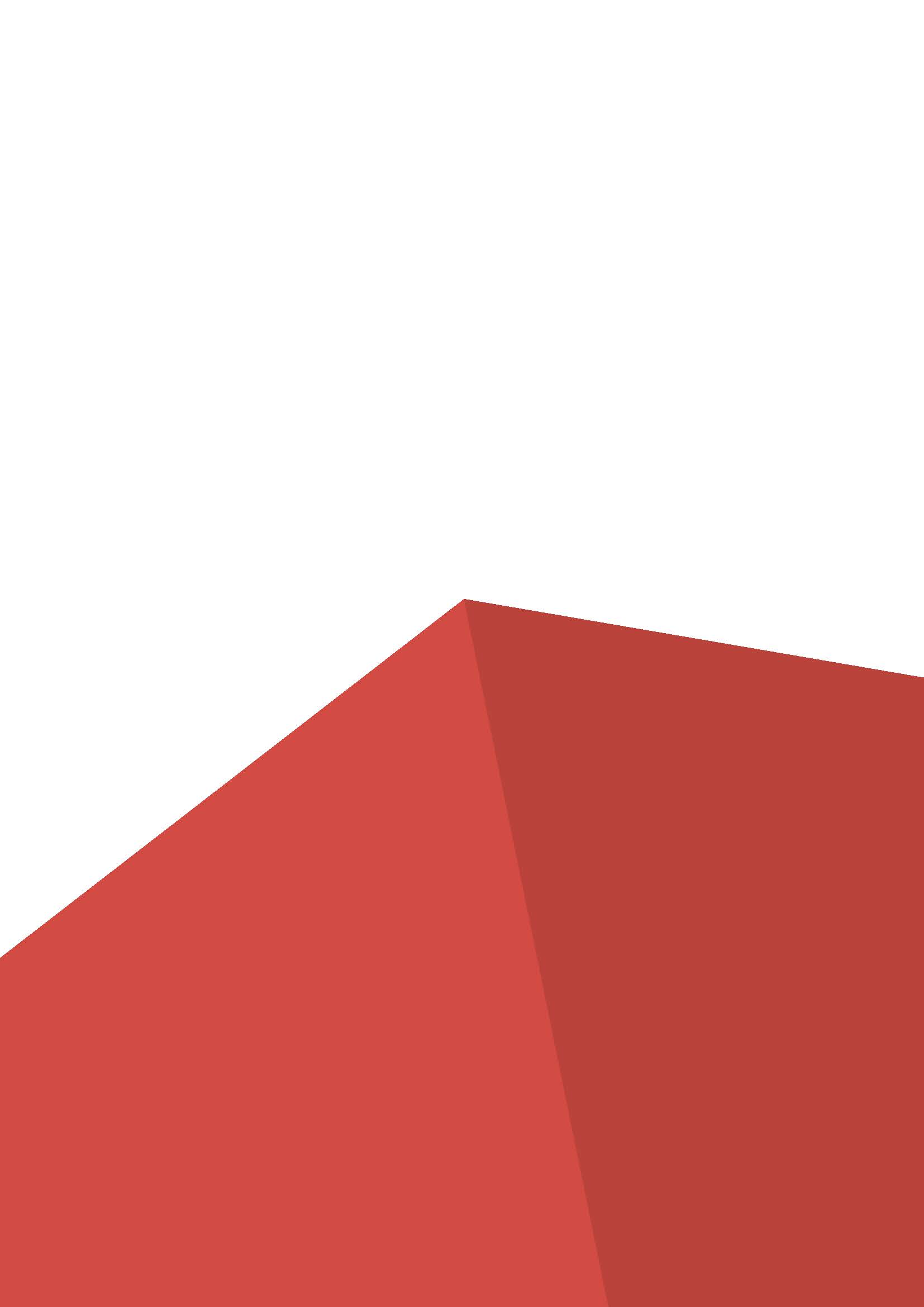 Форма участия в конкурсе: Индивидуальный конкурс.Общее время на выполнение задания: 15 ч.Задание для конкурса: участнику необходимо показать свои знания в области правил дорожного движения и безопасной эксплуатации дорожных машин, умения в техническом обслуживании и ремонте экскаватора, а также навыки управления и технологию производства работ на экскаваторе.Модули задания и необходимое времяТаблица 1.Модуль А. Теоретическое конкурсное заданиеКонкурсанту предоставляется оборудование, весь необходимый инструмент, расходные материалы и инструкции по эксплуатации оборудования, комплект разрешительной документации, СИЗ.Цель задания: Проверка знаний безопасной эксплуатации дорожных машин. Решение ситуационных задач, составленных на основании безопасной эксплуатации дорожных машин. Конкурсанту необходимо за отведенное время ответить на 40 вопросов ситуационных задач по безопасной эксплуатации дорожных машин. Описав правильный ответ, записать его в выданный бланк. Исправления в бланке ответов не допускаются.Материальные ресурсы: Ситуационные задачи по безопасной эксплуатации дорожных машин, оборудование (согласно инфраструктурного листа).Выполнение модуля:Подготовка к выполнению задания: Осмотр СИЗ. Проверка готовность рабочего местаПолучение бланка ситуационных задач.Описание решения каждой задачи по безопасной эксплуатации.Сдать бланк ответов и убрать рабочее место.Модуль В. Техническое обслуживание экскаватораКонкурсанту предоставляется оборудование, весь необходимый инструмент, расходные материалы и инструкции по эксплуатации оборудования, комплект разрешительной документации, СИЗ.Цель задания: Проверка знаний устройства экскаватора, его технического обслуживания и ремонта. Конкурсанту необходимо провести визуальный осмотр машины, на предмет её комплектности и технического состояния. Проверить работоспособность её агрегатов и систем. Выявить неисправности, устранить выявленные неисправности и записать их в лист учета. Провести смазку шарнирных соединений согласно карты смазки машины. Результаты проведения ТО записать в лист учёта.Материальные ресурсы: Экскаватор одноковшовый, инструмент, оборудование, СИЗ (согласно инфраструктурного листа).Выполнение модуля:1.   Подготовка к выполнению задания: Осмотр СИЗ. Проверка готовность рабочего места2.        Провести визуальный осмотр оборудования3.        Выполнить работы по ТО экскаватора4.        Выявить неисправности5.        Устранить неисправности6.   Показать умения пользования предоставленным инструментом и оборудованием7.       Показать умение пользования предоставленной технической литературой8.       Убрать рабочее местоМодуль C. Поднятие мяча ковшом и опускание его в ведроКонкурсанту предоставляется оборудование, весь необходимый инструмент, расходные материалы и инструкции по эксплуатации оборудования, комплект разрешительной документации, СИЗ.Цель задания: Проверка навыков управления рабочими органами экскаватора. Участнику необходимо с подставки не задевая ее (установленная вертикально вверх металлическая труба определенного диаметра) взять ковшом мяч (баскетбольный), при этом мяч должен находится в ковше, развернуться на 90 градусов и положить мяч в ведро, установленное на землю, так чтобы ведро осталось в вертикальном положении и вернуться в исходное положение.Материальные ресурсы: Экскаватор одноковшовый, инструмент, оборудование, СИЗ (согласно инфраструктурного листа).Выполнение модуля:1.   Подготовка к выполнению задания: Осмотр СИЗ. Проверка готовность рабочего места2.        Провести визуальный осмотр оборудования3.        Занять рабочее место в кабине экскаватора, находящегося на линии старта4.     Произвести запуск двигателя и подать звуковой сигнал (сигнал считается временем начала задания)5.        Установить экскаватор для выполнения упражнения6.        Взять ковшом мяч7.        Развернуть поворотную платформу8.        Положить мяч в ведро9.        Пункты 6, 7, 8 повторить три раза10.    Вернуть экскаватор в исходное положение (к линии старта) и подать звуковой сигнал (сигнал считается временем окончания задания)11.      Заглушить двигатель12.      Покинуть рабочее место экскаваторщикаУбрать рабочее местоМодуль D. Раздавливание куриного яйца в стопкеКонкурсанту предоставляется оборудование, весь необходимый инструмент, расходные материалы и инструкции по эксплуатации оборудования, комплект разрешительной документации, СИЗ.Цель задания: Проверка навыков управления рабочими органами экскаватора. Участнику необходимо раздавить куриное яйцо, установленное вертикально в стеклянную стопку, которая находится на подставке при этом, не повредив саму стопку.Материальные ресурсы: Экскаватор одноковшовый, инструмент, оборудование, СИЗ (согласно инфраструктурного листа).Выполнение модуля:1.   Подготовка к выполнению задания: Осмотр СИЗ. Проверка готовность рабочего места2.        Провести визуальный осмотр оборудования3.        Занять рабочее место в кабине экскаватора, находящегося на линии старта4.     Произвести запуск двигателя и подать звуковой сигнал (сигнал считается временем начала задания)5.        Установить экскаватор для выполнения упражнения6.        Зубом ковша раздавить куриное яйцо7.        Пункт 6 повторить три раза8.      Вернуть экскаватор в исходное положение (к линии старта) и подать звуковой сигнал (сигнал считается временем окончания задания)9.      Заглушить двигатель10.      Покинуть рабочее место экскаваторщикаУбрать рабочее местоМодуль Е. Розлив жидкости по стаканамКонкурсанту предоставляется оборудование, весь необходимый инструмент, расходные материалы и инструкции по эксплуатации оборудования, комплект разрешительной документации, СИЗ.Цель задания: Проверка навыков управления рабочими органами экскаватора. Участнику необходимо разлить жидкость из бутылки емкость 1000 мл, закрепленной на зубе ковша экскаватора, в 3 (три) стакана до отметки в 250 мл.Материальные ресурсы: Экскаватор одноковшовый, инструмент, оборудование, СИЗ (согласно инфраструктурного листа).Выполнение модуля:1.   Подготовка к выполнению задания: Осмотр СИЗ. Проверка готовность рабочего места2.        Провести визуальный осмотр оборудования3.        Занять рабочее место в кабине экскаватора, находящегося на линии старта4.     Произвести запуск двигателя и подать звуковой сигнал (сигнал считается временем начала задания)5.        Установить экскаватор для выполнения упражнения6.        Разлить жидкость по стаканам7.        Пункт 6 повторить два раза8.      Вернуть экскаватор в исходное положение (к линии старта) и подать звуковой сигнал (сигнал считается временем окончания задания)9.      Заглушить двигатель10.      Покинуть рабочее место экскаваторщикаУбрать рабочее местоМодуль F. Сбивание бутылокКонкурсанту предоставляется оборудование, весь необходимый инструмент, расходные материалы и инструкции по эксплуатации оборудования, комплект разрешительной документации, СИЗ.Цель задания: Проверка навыков управления рабочими органами экскаватора. Участник поднимает ковш, на котором на отвесе подвешена бутылка с водой и делает 3 полных оборота (по 360°) по часовой стрелке и заходя на 4-ый оборот должен сбить бутылкой на отвесе, установленную на неподвижной платформе, другую бутылку с водой. В случае если сбить бутылку не удалось, сбивание продолжается путем раскачивания бутылки.Материальные ресурсы: Экскаватор одноковшовый, инструмент, оборудование, СИЗ (согласно инфраструктурного листа).Выполнение модуля:1.   Подготовка к выполнению задания: Осмотр СИЗ. Проверка готовность рабочего места2.        Провести визуальный осмотр оборудования3.        Занять рабочее место в кабине экскаватора, находящегося на линии старта4.     Произвести запуск двигателя и подать звуковой сигнал (сигнал считается временем начала задания)5.        Установить экскаватор для выполнения упражнения6.        Сбить бутылку7.        Пункт 6 повторить три раза8.      Вернуть экскаватор в исходное положение (к линии старта) и подать звуковой сигнал (сигнал считается временем окончания задания)9.      Заглушить двигатель10.      Покинуть рабочее место экскаваторщикаУбрать рабочее местоМодуль G. Рытье котлована с погрузкой грунта в автомобиль самосвалКонкурсанту предоставляется оборудование, весь необходимый инструмент, расходные материалы и инструкции по эксплуатации оборудования, комплект разрешительной документации, СИЗ.Цель задания: Проверка навыков управления рабочими органами экскаватора, знаний технологического процесса. Участник должен разработать котлован заданных размеров экскаватором с обратной лопатой, емкость ковша не менее 0,4 м3 с последующей отгрузкой грунта в самосвал. Ориентировочный объем работ – 20 м2.Материальные ресурсы: Экскаватор одноковшовый, автомобиль самосвал, инструмент, оборудование, СИЗ (согласно инфраструктурного листа).Выполнение модуля:1.   Подготовка к выполнению задания: Осмотр СИЗ. Проверка готовность рабочего места2.        Провести визуальный осмотр оборудования и рабочей площадки3.        Занять рабочее место в кабине экскаватора, находящегося на линии старта4.     Произвести запуск двигателя и подать звуковой сигнал (сигнал считается временем начала задания)5.        Установить экскаватор для выполнения упражнения6.        Разработать грунт и погрузить его в автомобиль самосвал7.      Вернуть экскаватор в исходное положение (к линии старта) и подать звуковой сигнал (сигнал считается временем окончания задания)8.      Заглушить двигатель9.      Покинуть рабочее место экскаваторщикаУбрать рабочее местоМодуль H. Заезд экскаватора на тралКонкурсанту предоставляется оборудование, весь необходимый инструмент, расходные материалы и инструкции по эксплуатации оборудования, комплект разрешительной документации, СИЗ.Цель задания: Проверка навыков управления экскаватором. Участнику необходимо подъехав к тралу, убедиться в правильном положении экскаватора и безопасности выполнения упражнения. Заезд на трал осуществляется с рабочими органами, находящимися в транспортном положении. Движение по тралу должно осуществляться только прямолинейно, поворот управляемых колес на аппарели трала не допускается.Материальные ресурсы: Экскаватор одноковшовый, трал, инструмент, оборудование, СИЗ (согласно инфраструктурного листа).Выполнение модуля:1.   Подготовка к выполнению задания: Осмотр СИЗ. Проверка готовность рабочего места2.        Провести визуальный осмотр оборудования и рабочей площадки3.        Занять рабочее место в кабине экскаватора, находящегося на линии старта4.     Произвести запуск двигателя и подать звуковой сигнал (сигнал считается временем начала задания)5.        Произвести заезд экскаватора на трал.6.        Опустить ковш экскаватора на трал и заглушить двигатель7.        Покинуть кабину и убедится в правильности установки экскаватора на трале8.        Запустить двигатель и произвести съезд экскаватора с трала9.      Вернуть экскаватор в исходное положение (к линии старта) и подать звуковой сигнал (сигнал считается временем окончания задания)10.      Заглушить двигатель11.      Покинуть рабочее место экскаваторщикаУбрать рабочее местоКритерии оценки.Таблица 2.Наименование модуляНаименование модуляСоревновательный день (С1, С2, С3)Время на заданиеAТеоретическое конкурсное заданиеC12 часаBТехническое обслуживание экскаватораC24 часаCПоднятие мяча ковшом и опускание его в ведроC11 часDРаздавливание куриного яйца в стопкеC11 час EРозлив жидкости по стаканамC11 часFСбивание бутылокC21 часGРытье котлована с погрузкой грунта в автомобиль самосвалC34 часаHЗаезд экскаватора на тралC31 часКритерийКритерийБаллыБаллыБаллыКритерийКритерийСудейские аспектыОбъективная оценкаОбщая оценкаAТеоретическое конкурсное задание1010BТехническое обслуживание экскаватора1010CПоднятие мяча ковшом и опускание его в ведро1212DРаздавливание куриного яйца в стопке1212EРозлив жидкости по стаканам1212FСбивание бутылок1212GРытье котлована с погрузкой грунта в автомобиль самосвал2020HЗаезд экскаватора на трал1212ИтогоИтого100100